Your details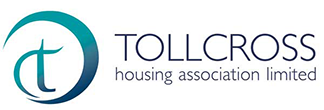 Please detail in the box below who is staying with you in your property.  Please fill in the date they became part of your household and their relationship to you (the tenant). DeclarationI declare that the details given above are true, to the best of my knowledge. Household Update FormFirst nameSurnameProperty addressPostcodeFirst nameSurnameDate of birthNational Insurance No.Relationship to youDate they moved in the propertySignDate